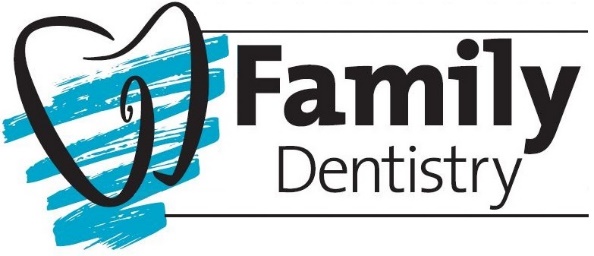 Records Release/Request:I hereby authorize the release of my dental records and my most recent dental x-rays. Please include a panoramic film it one was taken within the last 3 years. I request they be transferred to (Please circle one):** Please mail or fax this form to your previous dentist prior to your appointment. It is very helpful and will save time if your records are available for us at your exam!Patient Name: ____________________________________________________________________Patient Signature: ______________________________________ Date: _____________________Previous Dentist Information:Dental Provider: ___________________________________________________________________Address: _________________________________________________________________________City: ______________________________________________State: ________ Zip: _____________Phone: _______________________________ Fax: _______________________________________E-mail: __________________________________________________________________________Saratoga SpringsFamily Dentistry286 Church StreetSaratoga Springs, NY 12866518.584.8150Fax 518.584.8751saratogafd.office@okrinse.comSouth Glens FallsFamily Dentistry63 Hudson StreetGlens Falls, NY 12803518.792.2187Fax 518.792.2188sgf@okrinse.comGloversvilleFamily Dentistry22 First AveGloversville, NY 12078518.725.1031Fax 518.773.4310gloversville@okrinse.comClifton ParkFamily Dentistry983 Route 146Clifton Park, NY 12065518.371.3333Fax 518.952.4331cliftonpark@okrinse.comGreenwichFamily Dentistry2651 State Route 40Greenwich, NY 12834518.692.9333Fax. 518.692.9696greenwich@okrinse.comQueensburyFamily Dentistry453 Dixon Rd Suite 5Queensbury, NY 12804518.792.1108Fax 518.798.4670queensbury@okrinse.com